SINGARENI COLLIERIES POLYTECHNIC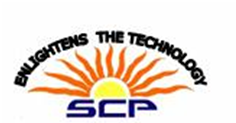          (Promoted by the Singareni Collieries Educational Society)        Approved by AICTE, New Delhi and Affiliated to SBTET, T.S.C.C.C., NASPUR, MANCHERIAL-504 302, ADILABAD (Dt.) (T.S).NOTIFICATION											Dt.        -07-2015	The Singareni Collieries Polytechnic(SCP) was established in the year 2008 with a noble cause to impart technical education to the children of employees of Singareni Collieries Company Limited (SCCL) and the children of surrounding habitants of coal belt area spread over in four districts, namely, Khammam, Warangal, Karimnagar and Adilabad. The SCP is run by Singareni Collieries Educational Society (SCES) with the funding of SCCL. The SCCL  is a sole and the major coal producing industry in South India to meet the coal needs of industries and power sector.The SCP is providing opportunities to the deserving candidates to work in our prestigious institution. Applications are invited from eligible candidates for appointment of the following posts on Contract basis.	The SCs &STs  are eligible for exemption of 5% marks in qualifying examination for the posts  at Sl. No. 1 & 2.2.	Applications are invited from the local candidates of Zone V and VI (Jurisdiction of the Regional  Joint Director of Technical Education, O.U. Region ) only.The candidates claiming to be local candidates will have to adduce adequate proof of such local candidature.RESERVATION TO LOCAL CANDIDATES:Reservation to the local candidates is applicable as provided in the Rules amended from time to time as in force on the date of notification. The candidates claiming reservation as Local candidates should enclose the required Study certificates (from IV Class to X Class or SSC){see the relevant enclosure-I}																						Page 1ORResidence Certificate in the Proforma (see the relevant enclosure-II) only for those candidates who have not studied in any Educational Institutions as the case may be. Subsequent production of the certificates will NOT be entertained under any circumstances.DEFINITION OF LOCAL CANDIDATE:(i) "LOCAL CANDIDATE" means a candidate for direct recruitment to any post in relation to that Local areas where he/she has studied inEducational Institution(s) for not less than four consecutive academic years prior to and including the year in which he/she appeared for S.S.C or its equivalent examination. If however, he/she has not studied in any educational institution during the above four years period, it is enough if he/she has resided in that area which is claimed as his/her local area during the above said period.(ii) In case the candidate does not fall within the scope of the above it will be considered if he/she has studied for a period of not less than seven years prior to and inclusive of the year in which he/she has studied for the maximum period out of the said period of seven years AND where the period of his/her study in two or more local areas are equal such local area where he/she has studied last (in such local area) will be taken for determining the local candidature. Similarly, if he/she has not studied during the above said period in any Educational Institution(s) the place of residence during the above period will be taken into consideration and local candidature determined with reference to the maximum period of residence or in the case of equal period where he/she has resided last.(iii) If the claim for local candidature is based on study, the candidate is required to produce a certificate from the Educational Institution(s) where he/she has studied during the said 4/7 year period as prescribed in Enclosure-I. If, however, it is based on residence, a certificate should be submitted as prescribed in Enclosure-II obtained from an officer of the Revenue department not below the rank of a Mandal Revenue Officer in independent charge of a Mandal.(iv) If, however, a candidate has resided in more than one Mandal during the       relevant four/seven years period but within the same District or Zone as       the case may be separate certificates from the Mandal Revenue Officers                 exercising jurisdiction have to be obtained in respect of different areas.													Page 2NOTE:→	Single certificate, whether of study or residence would suffice for enabling the candidate to apply as a " LOCAL CANDIDATE ".→	RESIDENCE CERTIFICATE WILL NOT BE ACCEPTED, IF A CANDIDATE HAS STUDIED IN ANY EDUCATIONAL INSTITUTION UPTO S.S.C. OR EQUIVALENT EXAMINATION, SUCH CANDIDATES HAVE TO PRODUCE STUDY CERTIFICATES INVARIABLY. →	THE CANDIDATES, WHO ACQUIRED DEGREE FROM OPEN UNIVERSITIES WITHOUT STUDYING SSC/MATRICULATION OR EQUIVALENT IN EDUCATIONAL INSTITUIONS, HAVE TO SUBMIT RESIDENCE CERTIFICATE ONLY.3.	Download the application form and notification from website www.scpolytechnic.com www.scwdegreeandpgcollege.com and www.scclmines.com The filled-in applications along with attested copies of relevant documents and two colour passport size photos shall reach to the Principal, S.C.Polytechnic, CCC, Naspur, Mancherial – 504 302, Adilabad District, T.S  by Registered Post or submit in person at the Office of Principal during working hours on or before 17.08.2015. Applications received in any form other than the format prescribed or beyond the above time and date will summarily be rejected without any correspondence thereof.4.	Jurisdiction of the Regional Joint Director of Technical Education, O.U. Region  is the Districts of Warangal, Khammam, Karimnagar, Adilabad, Mahabubnagar, Nizamabad, Medak, Nalgonda, Rangareddy and Hyderabad.5.     The Contractual appointments are purely on temporary basis and their services are liable to be terminated at the end of the academic year or even before it if the performance is not satisfactory.6.      The shortlisted candidates as per eligibility would be called for demo-cum-interview.7.	Terms of the Contract Agreement:	All persons appointed on contract basis shall execute an agreement on a Non-Judicial stamp paper of Rs.110/- (Rupees One hundred and Ten only) with two witnesses and furnish the same to the reporting  authority at the time of reporting for duty, agreeing to the terms and conditions of the contract.8.	ROR: As per applicability.  In the event of non-availability of eligible candidate in the reserved category, it would be filled from OC in order of merit.														Page 39.	Age: Maximum 36 years as on 31.08.2015.  Relaxation of 5 years for SC/ST and BCs	        for the posts of Lec. in ECE & Civil Engg. and Jr. Lab Asst. in EEE.	        There is no age bar for Lec. in Mining Engg. and Jr. Lab Instructor in Mining. 	10.		Enclosures: Two latest passport size photos along with Attested Photostat of –				i) Educational qualifications with marks memos				ii) Experience certificate				iii) Social status certificate (caste as the case may be)				iv) Local candidate certificate11.  No TA/DA will be paid for attending the interview.12.  Original certificates shall be produced at the time of interview.13. Furnish correct mobile number, e-mail ID and communication address.  No further correspondence shall be entertained if the furnished information is found incorrect.14. The contact Nos. : 08736-200625,     Mobile: 8332975028.15. The Management deserves the right to cancel the employment notification in full or in partial without assigning any reasons thereof.GM (EDUCATION)/SECRETARYSINGARENI COLLIERIES EDUCATIONAL SOCIETYKOTHAGUDEM								Page 4APPLICATION FOR APPOINTMENTON CONTRACT BASIS IN SINGARENI COLLIERIES POLYTECHNIC FOR THE POST OF_____________1. Name of the Candidate (in Block Letters)		:   a) Sex  (Male/Female)					: 													2. Father’s / Husband’s Name				:3. Date of Birth (as per SSC records)			:4. a) Qualifications.. Academic and Technical	:        (Attested Photostat in support of qualifications With marks memos)(b) Higher Qualifications (M.Phil/M.Tech / PhD/any other DEGREE approved         by AICTE)Note: -The candidates should possess the provisional certificate at the time of applying. Those who are pursuing higher studies shall not be considered to be possessing higher qualifications unless possess the provisional or original  certificate as on the date of submission of application.5. Experience :6. Community SC/ST/BC-A/B/C/D/E		:(copy of caste certificate as the case may be  shall be enclosed)7. Name of the Educational Institutions where studied    From Class IVto X { enclose study certificate/certificate of residence in the                                        prescribed proforma of enclosure I/II}.8. a) Address for Correspondence with  Pin Number		           (Write in Block Letters)				:  b)  Mobile Number					:c)  Land line with STD code 			:d) Email ID						:9. Any Other Information				:	The information furnished above is true and correct to the best of my knowledge and if the information furnished above is found incorrect, I shall be held liable for the consequences thereof:Place:                                                                                                  Date:									Signature of the CandidateENCLOSURE-ISCHOOL STUDY CERTIFICATEName of the Student :Father's Name :NOTE: Should be obtained from the Head of Educational Institution(s)Name of the School (s):Town/Village:District:STATION 							Signature of the Head of theDATE: 							Educational Institute(s)With Seal:ENCLOSURE-III - Certificate of Residence(Vide-Sub-Clause (ii) of Clause (a) of para 7 of the Presidential Order)It is hereby certified -(a) that Smt/KumariW/o, D/o _________________________________ appeared for the first time for the Matriculation (S. S. C.) examination in ____________(month) ___________ (year);(b) that she has not studied in any educational institution during the whole/apart of the 4 consecutive academic years ending with the academic year in which she first appeared for the aforesaid examination;(c) that in the 4 years immediately preceding the commencement of the aforesaid examination, she resided in the following place/places namely.Office SealOfficer of the Revenue Department not below the rank of TahsildarStation:Date:Strike off 'whole' 'a part', as the case may be.Sl.No.Particulars of postVacanciesQualificationsRemuneration Rs.1Lecturer in ECE1OC1st Class BE/B.Tech in Electronics and Communication Engineering.19000/-2Lecturer in Civil Engineering1OC - W1st Class BE/B.Tech in Civil Engineering.19000/-3Lecturer in Mining Engineering2BCD-1OC-1 BE/B.Tech/AMIE  in Mining Engineering.19000/-4Jr. Lab Instructor in Mining1OCDiploma in Mining Engg.7700/-5Jr. Lab Assistant in EEE1STITI  (Electrician) 7000/-Name of the DegreeName of the Institution Marks Secured%age of Marks securedYear of PassingBranchName of the DegreeName of the Institution Marks Secured%age of Marks securedYear of PassingBranchSl.No Name of the Organisation & Address with Phone.NoPeriod of ServicePeriod of ServiceTotal Service in Years and monthsReason for leavingReference person address and contact numberSl.No Name of the Organisation & Address with Phone.NoFromToTotal Service in Years and monthsReason for leavingReference person address and contact numberName of the SchoolYear of StudyPlace of study Village/Town/CityDistrict to which it belongsClassName and Place of SchoolDistrictDuration of Study giving month and yearIVVVIVIIVIIIIXX Sl.No.VillageTalukDistrictPeriod1234